EKL:N HÄMEEN PIIRIN PILKKIMESTARUUSKISAT        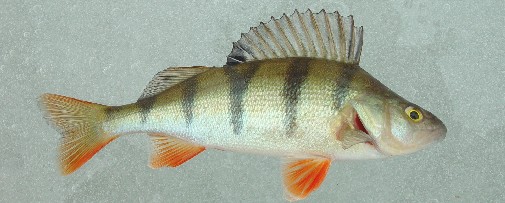 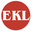            K I L P A I L U K U T S UNASTOLASSA to. 10.3.2016 Luhtaanpirtin kurssikeskuksessa Salajärvellä.                 Kurssikeskuksentie 17 ( tämä on myös navigaattoriosoite)Kilpailuaika: 10.00- 14.00 siirtymäajat ½ tuntia  Punnitus viimeistään 14.30Sarjat: 	Naiset  alle 70 v	Naiset yli    70 v	Miehet alle 70v	Miehet yli    70vJoukkuekilpailu: Yhdistysten väliset 3 henk. samat sarjat, ei sekajoukkueet	             Osallistumismaksu 10 €  , paikanpäällä 15€  , ei joukkuemaksuaKilpailukala      AhvenBuffetti	Arpajaiset         Syöttien myyntiAjo-ohje: Nastolan kirkolta vasemmalle Ruuhijärven tietä (3134) 4,3 km, sitten vasemmalle Seestan tietä n. 4 km, sitten oikealle Luhtaanpirtin Kurssikeskus. Heinolasta päin tultaessa Vierumäeltä vanhalle 5 tielle, sitten vasemmalle Mäkelän tielle, jota 5-6 km jonka jälkeen vasemmalle Kumian tielle. Sitä tietä Luhtaanpirtin risteykseen, josta vasemmalle Kurssikeskukselle.Ilmoittautumiset  5.3. mennessä  Martti Kainulainen, Harjutie 9 E 11, 15560 Nastola, puh. 0400 935835,  kainulainen.martti@gmail.comKilpailumateriaali on noudettavissa yhdistyskohtaisesti kisakansliasta kilpailupäivän aamuna klo 8,00 alkaen,  jälki-ilmoittautumiset samassa paikassa.Tiedustelut;   Martti Kainulainen  0400 935835  Maksut  tilille: Nastolan Eläkkeensaajat ry.  FI0342120010078091   viite   3214  mainittava ehdottomasti. Järjestää  NASTOLAN ELÄKKEENSAAJAT RY 	